Цена георешетки пластиковой без перфорации ГР_ПОЦЕНЫ УКАЗАНЫ НА ГЕОРЕШЕТКУ С ТОЛЩИНОЙ ЛЕНТЫ 1,35 ммВОЗМОЖНО ИЗГОТОВЛЕНИЕ ГЕОРЕШЕТКИ ИЗ ЛЕНТЫ С ТОЛЩИНОЙ1,25 мм; 1,35 мм; 1,5мм и 1,6 ммСТОИМОСТЬ ГЕОРЕШЕТКИ ИЗ ЛЕНТЫ ТОЛЩИНОЙ, ОТЛИЧНОЙ ОТ 1,35 мм МОЖНО УТОЧНИТЬ В КОММЕРЧЕСКОМ ОТДЕЛЕ ООО «СТС» ПО ТЕЛ. (863) 256-60-88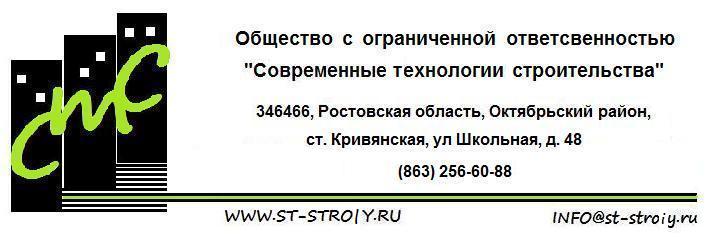 Тел.: (863) 256-60-88, 279-50-44факс: (8635) 26-06-68, 26-06-70www.st-stroiy.ru Наименование продукцииВысота модуля/Размер ячейки, ммРазмер модуля в развернутом виде, ммЕд. изм.В рулоне /В упаковкеЦена(руб.)Георешетка ГР_ПО 160/ 05050 / 160х1602 300 х 4 500 (10,35 м²)м²10,3599-75Георешетка ГР_ПО 160/ 07575 / 160х1602 300 х 4 500 (10,35 м²)м²10,35141-75Георешетка ГР_ПО 160/ 100100 / 160х1602 300 х 4 500 (10,35 м²)м²10,35178-50Георешетка ГР_ПО 160/ 150150 / 160х1602 300 х 4 500 (10,35 м²)м²10,35267-75Георешетка ГР_ПО 160/ 200200 / 160х1602 300 х 4 500 (10,35 м²)м²10,35362-25Георешетка ГР_ПО 210/ 05050 / 210х2102 400 х 6 000(14,4 м²)м²14,473-50Георешетка ГР_ПО 210/ 07575 / 210х2102 400 х 6 000(14,4 м²)м²14,4105-00Георешетка ГР_ПО 210/ 100100 / 210х2102 400 х 6 000(14,4 м²)м²14,4131-25Георешетка ГР_ПО 210/ 150150 / 210х2102 400 х 6 000(14,4 м²)м²14,4194-25Георешетка ГР_ПО 210/ 200200 / 210х2102 400 х 6 000(14,4 м²)м²14,4262-50Георешетка ГР_ПО 320/ 05050 / 320х3202 300 х 9 000 (20,7 м²)м²20,752-50Георешетка ГР_ПО 320/ 07575 / 320х3202 300 х 9 000 (20,7 м²)м²20,773-50Георешетка ГР_ПО 320/ 100100 / 320х3202 300 х 9 000 (20,7 м²)м²20,794-50Георешетка ГР_ПО 320/ 150150 / 320х3202 300 х 9 000 (20,7 м²)м²20,7136-50Георешетка ГР_ПО 320/ 200200 / 320х3202 300 х 9 000 (20,7 м²)м²20,7183-75Георешетка ГР_ПО 420/ 05050 / 420х4202 400 х 12 000 (28,8 м²)м²28,842-00Георешетка ГР_ПО 420/ 07575 / 420х4202 400 х 12 000 (28,8 м²)м²28,854-60Георешетка ГР_ПО 420/ 100100 / 420х4202 400 х 12 000 (28,8 м²)м²28,871-40Георешетка ГР_ПО 420/ 150150 / 420х4202 400 х 12 000 (28,8 м²)м²28,8105-00Георешетка ГР_ПО 420/ 200200 / 420х4202 400 х 12 000 (28,8 м²)м²28,8141-75